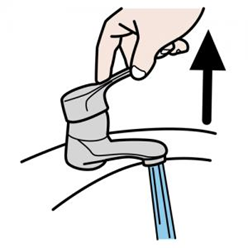 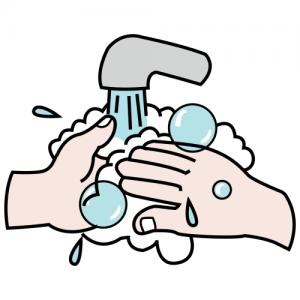 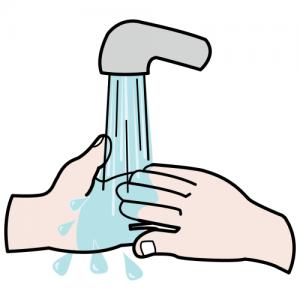 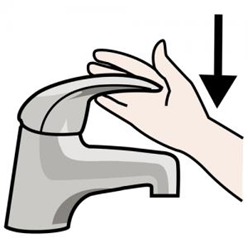 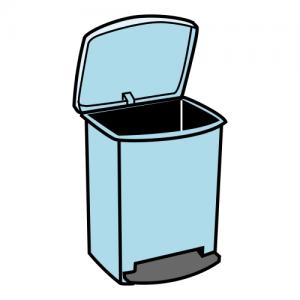 REMONTER LES MANCHESOUVRIR LE ROBINETPRENDRE DU SAVONSE SAVONNER LES MAINSSE RINCER LES MAINSFERMER LE ROBINETS’ESSUYER LES MAINSJETER LE PAPIER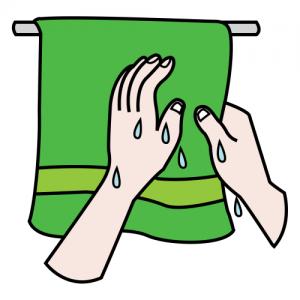 REMONTER LES MANCHESOUVRIR LE ROBINETPRENDRE DU SAVONSE SAVONNER LES MAINSSE RINCER LES MAINSFERMER LE ROBINETS’ESSUYER LES MAINS